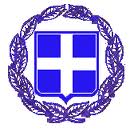 ΕΛΛΗΝΙΚΗ ΔΗΜΟΚΡΑΤΙΑ 						Μαρούσι, 5/9/2016ΥΠΟΥΡΓΕΙΟ ΠΟΛΙΤΙΣΜΟΥ ΚΑΙ ΑΘΛΗΤΙΣΜΟΥ 	      Α.Π:ΥΠΠΟΑ/ΓΓΑ/286002/2021/5-9-2016	ΓΕΝΙΚΗ ΓΡΑΜΜΑΤΕΙΑ ΑΘΛΗΤΙΣΜΟΥ                            ΓΕΝΙΚΟΣ ΓΡΑΜΜΑΤΕΑΣ ΑΘΛΗΤΙΣΜΟΥΤΑΧ.Δ/ΝΣΗ: ΑΝ. ΠΑΠΑΝΔΡΕΟΥ 37                            Τ.Κ.: 15180 – ΜΑΡΟΥΣΙ						     Τ.Θ.: 151 06								     ΤΗΛ.: 213131 7133FAX: 213 131 6978      E-mail: gsofmail@gga.gov.grΠρος: Πίνακα ΑποδεκτώνΘέμα: Ευρωπαϊκή Εβδομάδα Αθλητισμού 2016, 24 Σεπτεμβρίου-2 Οκτωβρίου 2016Αξιότιμοι κύριοι,Είμαστε στην ευχάριστη θέση να σας ανακοινώσουμε ότι και εφέτος η χώρα μας συμμετέχει μαζί με όλα τα κράτη-μέλη της Ευρωπαϊκής Ένωσης (και όχι μόνο) στις αθλητικές δραστηριότητες της Ευρωπαϊκής Εβδομάδας Αθλητισμού. Η χώρα μας επέλεξε την εβδομάδα από 24 Σεπτεμβρίου έως 2 Οκτωβρίου 2016 ως την Ελληνική Εβδομάδα Αθλητισμού. Πέρυσι, παρόλο που το πρόγραμμα υλοποιήθηκε σε πιλοτική φάση, οργανώθηκαν 164 αθλητικές δράσεις σε 17 αθλήματα όπου συμμετείχαν 34.000 άτομα και τις οποίες παρακολούθησαν 150.000 άτομα σε όλη τη χώρα.Το πρόγραμμα είναι συμμετοχικό και αφορά σε όλες τις ηλικίες και τα δύο φύλα χωρίς διακρίσεις και αποκλεισμούς.Η Ευρωπαϊκή Εβδομάδα Αθλητισμού είναι μια νέα πρωτοβουλία της Ευρωπαϊκής Επιτροπής για την προαγωγή του αθλητισμού και της σωματικής άσκησης σε όλη την Ευρώπη. Πρόκειται για μία πανευρωπαϊκή εκστρατεία που στόχο έχει να αποτελέσει πηγή έμπνευσης για τους Ευρωπαίους ώστε να ενεργοποιηθούν -εξ ου και το λογότυπο/μότο #BEACTIVE- κατά τη διάρκεια της εβδομάδας αλλά πολύ περισσότερο να ενθαρρυνθούν να συνεχίσουν να είναι ενεργοί καθ’ όλη τη διάρκεια του έτους. Για την επίτευξη του στόχου αυτού δημιουργούμε νέες δραστηριότητες και αξιοποιούμε ήδη υφιστάμενες επιτυχημένες πρωτοβουλίες σε ευρωπαϊκό, εθνικό, περιφερειακό ή τοπικό πλαίσιο. Η σωματική άσκηση είναι δεδομένο ότι συμβάλλει σημαντικά στην ευεξία των πολιτών. Διατηρεί τις απαραίτητες ισορροπίες που χρειάζεται ο οργανισμός, λειτουργεί ως αγχολυτικό, βοηθά στην καλή ψυχική κατάσταση του ατόμου και προλαμβάνει πολλά και ποικίλα προβλήματα υγείας. Επιπλέον, ο αθλητισμός έχει και άλλα κοινωνικά οφέλη καθώς ενισχύει τα μηνύματα ανεκτικότητας και την ιδιότητα του πολίτη σε όλη την Ευρώπη. Η έλλειψη σωματικής άσκησης έχει όχι μόνο αρνητικές συνέπειες στην κοινωνία και την υγεία των πολιτών, αλλά και οικονομικό κόστος. Ο λόγος που δημιουργήθηκε η ανάγκη εκπόνησης μιας τέτοιας προσπάθειας, είναι γιατί διαπιστώθηκε στην Ευρώπη ότι το επίπεδο συμμετοχής των Ευρωπαίων πολιτών σε αθλητικές δραστηριότητες και σωματική άσκηση είναι πολύ χαμηλό. Η Ευρωπαϊκή Εβδομάδα Αθλητισμού αποτελεί λοιπόν μια απάντηση στην πρόκληση αυτή, απευθύνεται σε όλους, ανεξαρτήτως ηλικίας, καταγωγής, φύλου ή επιπέδου φυσικής κατάστασης. Η υλοποίηση της εβδομάδας σε όλη την Ευρώπη είναι σε μεγάλο βαθμό αποκεντρωμένη και πραγματοποιείται σε στενή συνεργασία με τους Εθνικούς Συντονιστές και με πολλούς διαφορετικούς εταίρους που έχουν δεσμευθεί ρητά να υποστηρίξουν την Εβδομάδα. Μια ομάδα πρεσβευτών θα βοηθήσει επίσης στην υλοποίηση των διαφόρων δραστηριοτήτων προβολής.Με την επιστολή μας αυτή απευθύνουμε ανοιχτή πρόσκληση σε όλες τις Εθνικές Ομοσπονδίες, τους Οργανισμούς Τοπικής Αυτοδιοίκησης, αλλά και οποιονδήποτε άλλον Εθνικό φορέα, να σταθούν αρωγοί αυτής της προσπάθειας, οργανώνοντας και πραγματοποιώντας αθλητικές εκδηλώσεις για την προώθηση της Ευρωπαϊκής Εβδομάδας Αθλητισμού. Στην επίσημη ιστοσελίδα της Γενικής Γραμματείας Αθλητισμού www.gga.gov.gr/beactivehellas μπορείτε να ενημερωθείτε για τις δράσεις που έλαβαν χώρα το 2015, ενώ για την προβολή, ενημέρωση και προώθηση των δράσεων που θα εκπονήσει κάθε φορέας. Εκτός από την επίσημη ιστοσελίδα, θα ενεργοποιηθούν εντός των ημερών και τα social media με τη δημιουργία σελίδας στο facebook με την ονομασία BeActive Hellas, στην οποία κάθε φορέας θα μπορεί να αναρτά δημοσιεύσεις, φωτογραφίες και βίντεο από την κάθε εκδήλωση, κατόπιν εγκρίσεως του διαχειριστή της σελίδας. Οι προτάσεις που θα καταθέσετε πρέπει να είναι συγκεκριμένες, όσον αφορά στο άθλημα, την ημερομηνία διοργάνωσης και τον τόπο (στάδιο, γήπεδο, ανοιχτό ή κλειστό γυμναστήριο), τον τρόπο προβολής της εκδήλωσης από την πλευρά του διοργανωτή, το κοινό στο οποίο αναφέρεται (παιδιά, ενήλικες, πρόγραμμα για γυναίκες, κ.λ.π.), καθώς και τον αναμενόμενο αριθμό συμμετεχόντων. Καταληκτική ημερομηνία υποβολής των προτάσεων είναι η 24η Σεπτεμβρίου 2016, στο email beactivehellas@gga.gov.gr. Πρέπει να σημειωθεί ότι για την εκπόνηση των δράσεων, η Γενική Γραμματεία Αθλητισμού παρέχει διαφημιστικό υλικό, όπως αφίσες, διαφημιστικά πανό (banner), δωράκια για τους συμμετέχοντες τα οποία μας παρέχει η Ευρωπαϊκή Επιτροπή, ενώ στο τέλος των εκδηλώσεων θα πραγματοποιηθεί εκδήλωση απολογισμού και βράβευσης των φορέων που συνέβαλαν στην εθνική αυτή προσπάθεια.Για οποιαδήποτε πληροφορία μπορείτε να απευθύνεστε στο επίσημο email που αναγράφεται παραπάνω, ή στον Εθνικό Συντονιστή του Προγράμματος, κ. Διονύση Καρακάση, στο τηλέφωνο 2131316085 και στο email dkarakasis@gga.gov.gr. Είμαστε βέβαιοι ότι θα ανταποκριθείτε όλοι θετικά, δημιουργικά και αθλητικά. Το νόημα αυτής της προσπάθειας είναι να δώσουμε σε όλο τον κόσμο που θα θελήσει να συμμετάσχει μια ευχάριστη νότα ξεγνοιασιάς, προβάλλοντας και διαδίδοντας ταυτόχρονα τη μείζονα σημασία του BeActive, καθ’ όλη τη διάρκεια της χρονιάς σε όλα τα επίπεδα. Για την Οργανωτική Επιτροπή,Ο ΠρόεδροςΙούλιος ΣυναδινόςΓενικός Γραμματέας ΑθλητισμούΠΙΝΑΚΑΣ ΑΠΟΔΕΚΤΩΝΕΛΛΗΝΙΚΗ ΦΙΛΑΘΛΟΣ ΟΜΟΣΠΟΝΔΙΑ ΑΝΤΙΣΦΑΙΡΙΣΗΣ (Ε.Φ.Ο.Α.)Υμηττού 267, Παγκράτι, Αθήνα, Τ.Κ. 116 31 Τηλέφωνο: 2107563170-2, Fax: 2107563173, e-mail: info@efoa.gr ΕΛΛΗΝΙΚΗ ΟΜΟΣΠΟΝΔΙΑ ΑΡΣΗΣ ΒΑΡΩΝ (Ε.Ο.Α.Β.) 
Λεωφ. Κηφισίας 37, Κτήριο Δ' ΟΑΚΑ, Μαρούσι, Τ.Κ. 15123 Τηλέφωνο: 210 9231683, 210 9231780, Fax: 210 9243875, e-mail: info@weightlifting.gr ΣΥΝΔΕΣΜΟΣ ΕΛΛΗΝΙΚΩΝ ΓΥΜΝΑΣΤΙΚΩΝ ΑΘΛΗΤΙΚΩΝ ΣΩΜΑΤΕΙΩΝ (Σ.Ε.ΓΑ.Σ.)Συγγρού 137, Αθήνα, Τ.Κ. 171 21 Τηλέφωνο: 210 9344126, 9358590, Fax: 210 9342980, e-mail: segas-gr@otenet.gr ΕΛΛΗΝΙΚΗ ΓΥΜΝΑΣΤΙΚΗ ΟΜΟΣΠΟΝΔΙΑ (Ε.Γ.Ο.) Α' Είσοδος Πρώην Δυτικού Αεροδρομίου, Ελληνικό, Τ.Κ. 167 77Τηλέφωνο: 210 9844019, 9882458, 9830617, Fax: 210 9887329, e-mail: ego@otenet.gr ΕΛΛΗΝΙΚΗ ΦΙΛΑΘΛΟΣ ΟΜΟΣΠΟΝΔΙΑ ΕΠΙΤΡΑΠΕΖΙΑΣ ΑΝΤΙΣΦΑΙΡΙΣΗΣ (Ε.Φ.Ο.ΕΠ.Α.)Αγίου Κωνσταντίνου 12, Αθήνα Τ.Κ. 104 31Τηλέφωνο: 210 5227103, 5225879, Fax: 210 5223455, e-mail: info@httf.gr ΕΛΛΗΝΙΚΗ ΟΜΟΣΠΟΝΔΙΑ ΙΠΠΑΣΙΑΣ (Ε.Ο.Ι.)Ολυμπιακό Κέντρο Ιππασίας Τ.Θ. 221, Μαρκόπουλο Τ.Κ.194 02Τηλέφωνο: 22990 49350-1, Fax: 22990 49617, e-mail: press@hef.gr ΕΛΛΗΝΙΚΗ ΙΣΤΙΟΠΛΟΪΚΗ ΟΜΟΣΠΟΝΔΙΑ (Ε.Ι.Ο.)Ναυταθλητική Μαρίνα Δήμου Καλλιθέας Τ.Θ.78550 Τ.Κ.17 602Τηλέφωνο: 210 9404825 Fax: 210 9404829, email: secretariat@eio.gr, sports@eio.gr ΕΛΛΗΝΙΚΗ ΟΜΟΣΠΟΝΔΙΑ ΚΑΛΑΘΟΣΦΑΙΡΙΣΗΣ (Ε.Ο.Κ.)Κηφισίας 37 – ΟΑΚΑ, Μαρούσι Τ.K.151 23, Τηλέφωνο: 210 6813066, Fax: 210 6817921, e-mail: helbasket@basket.gr, eokthess@basket.gr ΕΛΛΗΝΙΚΗ ΟΜΟΣΠΟΝΔΙΑ ΚΑΝΟΕ-ΚΑΓΙΑΚ (Ε.Ο.Κ.Κ.)Ακτή Αλεξ. Κουμουνδούρου, Πειραιάς Τ.K. 185 33 
Τηλέφωνο: 210 4114504, 4111764, 4114445, Fax: 210 4112195, e-mail: info@canoekayak.gr ΚΟΛΥΜΒΗΤΙΚΗ ΟΜΟΣΠΟΝΔΙΑ ΕΛΛΑΔΑΣ (Κ.Ο.Ε.) 
Λεωφόρος Συγγρού 137, Νέα Σμύρνη, Τ.Κ.17 121 
Τηλέφωνο: 210 9851020, 9852549, Fax: 210 9850964, e-mail: info@koe.org.gr ΕΛΛΗΝΙΚΗ ΟΜΟΣΠΟΝΔΙΑ ΜΟΝΤΕΡΝΟΥ ΠΕΝΤΑΘΛΟΥ (Ε.Ο.ΜΟ.Π.) 
Ολυμπιακό Κέντρο Γουδή, Αθήνα, Τ.Κ. 115 10, Τ.Θ.14178
Τηλέφωνο: 210 7781730, Fax: 210 7781742, e-mail: eomop@yahoo.com ΑΘΛΗΤΙΚΗ ΜΟΤΟΣΥΚΛΕΤΙΣΤΙΚΗ ΟΜΟΣΠΟΝΔΙΑ ΕΛΛΑΔΑΣ (Α.ΜΟΤ.Ο.Ε.) 
Φαναρίου 8, ΤΚ 65404, Καβάλα, Γραμματεία: Κηφισίας 37, ΟΑΚΑ (κλ. Μπάσκετ), Μαρούσι, ΤΚ 15123
Τηλέφωνο: 2510246424, Fax: 211 8008242 e-mail: info@amotoe.gr, secretary@amotoe.gr ΕΛΛΗΝΙΚΗ ΟΜΟΣΠΟΝΔΙΑ ΞΙΦΑΣΚΙΑΣ (Ε.Ο.Ξ.)Μισαλαριώτου 2, Αθήνα, Τ.Κ. 117 42 
Τηλέφωνο: 210 3607507, 210 3639781, 210 3614197 Fax: 210 3389004, 
e-mail: escrime@fencing.org.gr, info@fencing.org.gr, eox@fencing.org.gr, fencing@fencing.org.gr ΕΛΛΗΝΙΚΗ ΟΜΟΣΠΟΝΔΙΑ ΠΕΤΟΣΦΑΙΡΙΣΗΣ (Ε.Ο.ΠΕ.)Ο.Α.Κ.Α. Ανοικτό Κολυμβητήριο Σπύρου Λούη, Μαρούσι, Τ.Κ. 151 23
Τηλέφωνο: 210 6801950, -90, -99, Fax: 210 6801960 e-mail: hellas@volleyball.gr, beach@volleyball.gr ΕΛΛΗΝΙΚΗ ΠΟΔΟΣΦΑΙΡΙΚΗ ΟΜΟΣΠΟΝΔΙΑ (Ε.Π.Ο.) 
Πάρκο Γουδή, Αθήνα, Τ.Κ. 115 10, Τ.Θ. 141 61 
Τηλέφωνο: 210 9306000, Fax: 210 9359666, 210 9346733, e-mail: epo@epo.gr ΣΚΟΠΕΥΤΙΚΗ ΟΜΟΣΠΟΝΔΙΑ ΕΛΛΑΔΑΣ (ΣΚ.Ο.Ε.)Χρίστου Βουρνάζου 14, Αθήνα , Τ.K. 115 21 
Τηλέφωνο: 210 6454522-3, Fax: 210 6421595, e-mail: info@shooting.org.gr, info@skoe.gr ΕΛΛΗΝΙΚΗ ΟΜΟΣΠΟΝΔΙΑ ΤΑΕ ΚΒΟΝ ΝΤΟ (ΕΛ.Ο.Τ.)Δυρραχίου 70 (Α΄ όροφος), Σεπόλια, Τ.Κ. 104 43Τηλέφωνο: 210 6820112, 6820113, 6820115 Fax: 210 6820116, e-mail: info@elot-tkd.gr ΕΛΛΗΝΙΚΗ ΟΜΟΣΠΟΝΔΙΑ ΤΟΞΟΒΟΛΙΑΣ (Ε.Ο.Τ.)Κηφισίας 27 Α, Αθήνα, Τ.Κ. 115 23, 
Τηλέφωνο: 210 6400186, 6400658, Fax: 210 6400347, e-mail: efot@otenet.gr ΕΛΛΗΝΙΚΗ ΟΜΟΣΠΟΝΔΙΑ ΦΙΛΑΘΛΩΝ ΠΑΛΗΣ (Ε.Ο.Φ.Π.)Ολυμπιακό Κέντρο Πάλης Άνω Λιοσίων, Αρτάκης & Λόρδου Βύρωνα, 133 43, Άνω Λιόσια Τηλέφωνο: 210 3307176-7, Fax: 210 3307178, e-mail: info@eofp.gr, eofpalis@gmail.com ΟΜΟΣΠΟΝΔΙΑ ΧΕΙΡΟΣΦΑΙΡΙΣΗΣ ΕΛΛΑΔΑΣ (Ο.Χ.Ε.)
Γ’ Σεπτεμβρίου 56, Αθήνα, Τ.Κ. 104 33, 
Τηλέφωνο: 210 8841841, Fax: 210 8225776, e-mail: info@hhf.org.gr ΕΛΛΗΝΙΚΗ ΚΩΠΗΛΑΤΙΚΗ ΟΜΟΣΠΟΝΔΙΑ ΦΙΛΑΘΛΩΝ ΝΑΥΤΙΚΩΝ ΣΩΜΑΤΕΙΩΝ (Ε.Κ.ΟΦ.Ν.Σ)Ακτή Αλεξ. Κουμουνδούρου 22, Πειραιάς, Τ.Κ. 185 33 
Τηλέφωνο: 210 4118011-2-3-4-5-6-7-8, Fax: 210 4118088, e-mail: info@kopilasia.gr ΕΛΛΗΝΙΚΗ ΟΜΟΣΠΟΝΔΙΑ ΠΟΔΗΛΑΣΙΑΣ (Ε.Ο.Π.)
Λεωφ. Σπύρου Λούη & Λεωφ. Κύμης, Μαρούσι, Τ.Κ. 151 23 
Τηλέφωνο: 210 6859788, Fax: 210 6859739, e-mail: eopbike@otenet.grΕΛΛΗΝΙΚΗ ΟΜΟΣΠΟΝΔΙΑ ΠΥΓΜΑΧΙΑΣ (Ε.Ο.Π.) 
Φωκ. Νέγρη 9, Αθήνα, Τ.Κ. 112 57
Τηλέφωνο: 210 8674884, Fax: 210 8673727, e-mail: info@hellenicboxing.org.gr ΕΛΛΗΝΙΚΗ ΟΜΟΣΠΟΝΔΙΑ ΤΖΟΥΝΤΟ (Ε.Ο.Τ.)Ολυμπιακό Κέντρο Άνω Λιοσίων, Άνω Λιόσια, Τ.Κ. 133 43
Τηλέφωνο: 210 4834031, -32, Fax: 210 4834033, 210 4834041, e-mail: secretariat@hjf.gr ΕΛΛΗΝΙΚΗ ΟΜΟΣΠΟΝΔΙΑ ΦΙΛΑΘΛΩΝ ΣΩΜΑΤΕΙΩΝ ΑΝΤΙΠΤΕΡΙΣΗΣ (Ε.Ο.Φ.Σ.Α.)Λεωφ. Σπύρου Λούη ΟΑΚΑ – Κλειστό Γυμναστήριο Μπάσκετ, Μαρούσι, Τ.Κ. 151 23 
Τηλέφωνο: 210 6800046, 6800048, Fax: 210 6800046, e-mail: info@badminton.gr ΕΛΛΗΝΙΚΗ ΟΜΟΣΠΟΝΔΙΑ ΧΕΙΜΕΡΙΝΩΝ ΑΘΛΗΜΑΤΩΝ
28ης Οκτωβρίου (Πατησίων) 71, Αθήνα, Τ.Κ. 104 34
Τηλέφωνο: 210 3230182, Fax: 210 3230142, e-mail: info@eox.gr ΕΛΛΗΝΙΚΗ ΑΕΡΑΘΛΗΤΙΚΗ ΟΜΟΣΠΟΝΔΙΑ (ΕΛ.Α.Ο.)
Πρώην Αμερικάνικη Βάση Ελληνικού Κτίριο ΥΠΑ 221, Γλυφάδα, Τ.Κ. 166 10
Τηλέφωνο: 210 9649788, 9649876, Fax: 210 9649547, e-mail: info@elao.gr, ΕΛΛΗΝΙΚΗ ΟΜΟΣΠΟΝΔΙΑ ΓΟΥ ΣΟΥ ΚΟΥΝΓΚ ΦΟΥ (Ε.Ο.Γ.Σ.Κ.Φ.)
Κλειστό Γήπεδο Βαρέων Αθλημάτων, Αρτάκης & Ελλησπόντου, Άνω Λιόσια, Τ.Κ. 13341
Τηλέφωνο: 210 7212996, Fax: 210 7212996, e-mail: board@wushu.org.gr ΕΛΛΗΝΙΚΗ ΟΜΟΣΠΟΝΔΙΑ ΚΑΡΑΤΕ (Ε.Ο.Κ.)
Ολυμπιακό Κέντρο Άνω Λιοσίων, Άνω Λιόσια, Τ.Κ. 13343
Τηλέφωνο: 210 6813855, 6813112, Fax: 210 6813119e-mail: secretariat@elok.gr, info@elok.gr ΕΛΛΗΝΙΚΗ ΟΜΟΣΠΟΝΔΙΑ ΚΡΙΚΕΤ (ΕΛ.Ο.Κ.)
Κώστα Γεωργάκη 26, Κέρκυρα, Τ.Κ. 49 100
Τηλέφωνο: 26610 36560, Fax: 26610 36560, e-mail: contact@cricket.gr ΕΛΛΗΝΙΚΗ ΟΜΟΣΠΟΝΔΙΑ ΟΡΕΙΒΑΣΙΑΣ – ΑΝΑΡΡΙΧΗΣΗΣ (Ε.Ο.Ο.Α.)
Μηλιώνη 5, Αθήνα, Τ.Κ. 106 73
Τηλέφωνο: 210 3645904, 3636617, Fax: 210 3644687, e-mail: info@eooa.gr ΕΛΛΗΝΙΚΗ ΣΚΑΚΙΣΤΙΚΗ ΟΜΟΣΠΟΝΔΙΑ (Ε.Σ.Ο.)
Λεωφ. Συγγρού 25, Αθήνα, Τ.Κ. 117 43
Τηλέφωνο: 210 9220972, 9221465, 9234342, Fax: 210 9221620, e-mail: info@chessfed.gr ΕΛΛΗΝΙΚΗ ΦΙΛΑΘΛΟΣ ΕΡΑΣΙΤΕΧΝΙΚΗ ΟΜΟΣΠΟΝΔΙΑ ΖΙΟΥ ΖΙΤΣΟΥ (Ε.Φ.Ε.Ο.Ζ.Ζ.)
Ολυμπιακό Κέντρο Πάλης, Άνω Λιόσια, Τ.Κ. 133 42
Τηλέφωνο: 6945-778741, Fax: 210 4172714, e-mail: efeozz@yahoo.gr ΕΛΛΗΝΙΚΗ ΟΜΟΣΠΟΝΔΙΑ ΓΚΟΛΦ (Ε.Ο.Γ.)
Γήπεδο Γκολφ Γλυφάδας (Είσοδος οδού Κων/νου Καραμανλή), Τ.Θ. 70003, Τ.Κ. 16610Τηλέφωνο: 210 8941933 – 210 8945727, Fax: 210 8945162, e-mail: info@hgf.gr ΠΑΝΕΛΛΗΝΙΑ ΟΜΟΣΠΟΝΔΙΑ ΚΙΚ ΜΠΟΞΙΝΓΚ (Π.Ο.Κ.)
Κλειστό Γήπεδο Βαρέων Αθλημάτων, Αρτάκης και Ελλησπόντου (Δήμος Φυλής), Άνω Λιόσια, Τ.Κ. 133 43
Τηλέφωνο: 210 6813660, Fax: 210 6813634, e-mail: pok@pok.gr ΕΛΛΗΝΙΚΗ ΟΜΟΣΠΟΝΔΙΑ ΜΠΡΙΤΖ (Ε.Ο.Μ.)
Φειδιππίδου 30, Αθήνα, Τ.Κ. 115 27
Τηλέφωνο:210 7480400 -1-2, Fax: 210 7480403 e-mail: secretariat@hellasbridge.org, manager@hellasbridge.org ΕΛΛΗΝΙΚΗ ΟΜΟΣΠΟΝΔΙΑ ΠΑΓΚΡΑΤΙΟΥ ΑΘΛΗΜΑΤΟΣ (Ε.Ο.Π.Α.)
Ολυμπιακό Αθλητικό Κέντρο Άνω Λιοσίων, Τ.Κ. 13343, Άνω Λιόσια
Τηλέφωνο: 210 6828877, 6828850, Fax: 210 6828841, e-mail: info@pangration.org, omospondiapangratiou@gmail.com ΑΘΛΗΤΙΚΗ ΟΜΟΣΠΟΝΔΙΑ ΤΑΕ ΚΒΟΝ ΝΤΟ ΕΛΛΑΔΟΣ(Α.Ο.Τ.Ε.)
Τ.Θ.31045, Θεσσαλονίκη, Νεάπολη, Τ.Κ. 567 01
Τηλέφωνο: 2310 672006, Fax: 2310 672009, e-mail: info@itf-taekwondo.gr ΕΛΛΗΝΙΚΗ ΟΜΟΣΠΟΝΔΙΑ ΥΠΟΒΡΥΧΙΑΣ ΔΡΑΣΤΗΡΙΟΤΗΤΑΣ ΚΑΙ ΑΘΛΗΤΙΚΗΣ ΑΛΙΕΙΑΣ (Ε.Ο.Υ.Δ.Α.)
Ευρυδάμαντος 40, Νέα Σμύρνη, Τ.Κ. 117 45
Τηλέφωνο: 210 9819961, 9823840, Fax: 210 9817558, e-mail: info@eoyda.gr ΟΜΟΣΠΟΝΔΙΑ ΜΗΧΑΝΟΚΙΝΗΤΟΥ ΑΘΛΗΤΙΣΜΟΥ ΕΛΛΑΔΟΣ (Ο.Μ.Α.Ε.) 
Ο.Α.Κ.Α. - Ποδηλατοδρόμιο (Α' Επίπεδο) Είσοδος από Λ. Σπύρου Λούη - Λ. Κηφισίας 37, Τ.Κ. 151 23, Μαρούσι
Τηλέφωνο: 210 6892000,- 1, Φαξ: 210 6892002, e-mail: info@omae-epa.gr ΕΛΛΗΝΙΚΗ ΟΜΟΣΠΟΝΔΙΑ ΑΘΛΗΤΙΣΜΟΥ ΚΩΦΩΝ (Ε.Ο.Α.Κ.)
ΣΕΦ -Λεφ. Εθν. Μακαρίου, Ν. Φάληρο Πειραιάς, Τ.Κ. 18 547
Τηλέφωνο: 210 8829631, Fax: 210 8214435, e-mail: hafdeaf@otenet.grΟΜΟΣΠΟΝΔΙΑ ΣΩΜΑΤΕΙΩΝ ΕΛΛΗΝΩΝ ΚΑΛΑΘΟΣΦΑΙΡΙΣΤΩΝ ΜΕ ΚΑΡΟΤΣΙ (Ο.Σ.Ε.Κ.Κ.) Μάρκου Μουσούρη 70, Αθήνα, Τ.Κ. 116 36
Τηλέφωνο: 210 7567410, 7567414, Fax: 7567409, e-mail: osekk@osekk.gr ΕΘΝΙΚΗ ΑΘΛΗΤΙΚΗ ΟΜΟΣΠΟΝΔΙΑ ΑΤΟΜΩΝ ΜΕ ΑΝΑΠΗΡΙΕΣ (Ε.Α.ΟΜ.ΑμεΑ)
Ο.Α.Κ.Α. Ανοιχτό Κολυμβητήριο - επί της Σπύρου Λούη, Τ.Κ. 151 23, Μαρούσι
Τηλέφωνο: 210 6894875, Fax: 210 6849978, e-mail: hellenic_sfpd@eaom-amea.gr, hellenic_sfpd@yahoo.gr ΚΕΝΤΡΙΚΗ ΕΝΩΣΗ ΔΗΜΩΝ ΕΛΛΑΔΑΣ (Κ.Ε.Δ.Ε.) Ακαδημίας 65 & Γενναδίου 8, 106 78, Αθήνα, Τηλ. 213-2147500, 210-3820807, E-mail: info@kedke.gr 